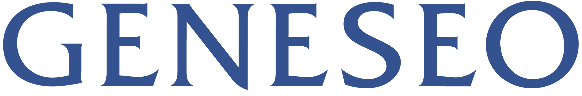 Request for Waiver of Residency RequirementPolicy:First time, first year students enrolled in the College are required to live in campus residence halls for their first two academic years.  This applies to students matriculating either in the Fall or Spring semester.Transfer students who begin their studies at Geneseo after two or more full time semesters of college are exempted from this residency requirement.   The authority to designate first-time, first-year and/or transfer students as residents rests with the Admissions Office.
First time, first year students who enroll in the College and are exempted from the residency requirement their first academic year are not required to live in campus residence halls the following academic year.****This requirement is based on years of college enrollment, not credit hours****NOTE:  Supporting documentation must accompany waiver request.---------------------------------------------------------------------------------------------------------------------------------------------------Name__________________________________________________________G#________________________________Hall:____________________Room:__________________Phone:_________________Email:_____________________I request a waiver of the residency requirement based on the following:Office Use Only:(    )Waiver Approved		(    )Waiver denied	(    )Waiver pending further documentationDirector of Student Life Signature									Date